Об утверждении мест массовогопребывания людей на территорииЦивильского района Чувашской РеспубликиВ соответствии с Постановлением Правительства РФ от 25 марта 2015г. № 272 «Об утверждении требований к антитеррористической защищенности мест массового пребывания и объектов (территорий), форм паспортов безопасности таких мест, объектов (территорий) и в соответствии с протокольными решениями заседаний антитеррористической комиссии от 29.12.2017г. №5, 24.07.2018г. №3, администрация Цивильского района Чувашской РеспубликиПОСТАНОВЛЯЕТ:1. Утвердить перечень мест массового пребывания людей и объектов (территорий) находящихся на территории Цивильского района (приложение 1).2. Контроль за выполнением настоящего постановления оставляю за собой3. Настоящие постановление вступает в силу после его официального опубликования (обнародования).И.о. главы администрацииЦивильского района                                                                            Б.Н.МарковУТВЕРЖДЕНпостановлением администрацииЦивильского  районаот 30 июля  2018 г. № 433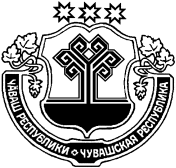 Ч+ВАШ  РЕСПУБЛИКИҪ/РП, РАЙОН/ЧУВАШСКАЯ РЕСПУБЛИКА ЦИВИЛЬСКИЙ РАЙОНҪ/РП, РАЙОН   АДМИНИСТРАЦИЙ/ЙЫШ+НУ2018 ç. утă уйăхĕ 30-м\ш\ № 433Ҫ\рп. ХулиАДМИНИСТРАЦИЯЦИВИЛЬСКОГО РАЙОНАПОСТАНОВЛЕНИЕ30 июля 2018 года № 433г. Цивильск№п/пНаименованиеАдресВладелецТел.1Центральная площадьг. Цивильск, ул. Маяковского, 39 (21:20:100142:68)4998 кв.м.Администрация Цивильского городского поселения2-15-152Муниципальное унитарное предприятие детский оздоровительный лагерь «Звездный»г. ЦивильскАдминистрация Цивильского района2-13-63